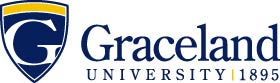 2017-2018Bachelor of Science (B.S.) Degree - Computer Science & Information Technology Major
 Name:       ID:      Bachelor of Science (B.S.) Degree - Computer Science & Information Technology Major
 Name:       ID:      Bachelor of Science (B.S.) Degree - Computer Science & Information Technology Major
 Name:       ID:      Bachelor of Science (B.S.) Degree - Computer Science & Information Technology Major
 Name:       ID:      Bachelor of Science (B.S.) Degree - Computer Science & Information Technology Major
 Name:       ID:      Bachelor of Science (B.S.) Degree - Computer Science & Information Technology Major
 Name:       ID:      Bachelor of Science (B.S.) Degree - Computer Science & Information Technology Major
 Name:       ID:      Bachelor of Science (B.S.) Degree - Computer Science & Information Technology Major
 Name:       ID:      Courses in BOLD are required by this majorCourses in regular type are to fulfill essential education learning requirements and DO NOT have to be taken the specific semester stated.Courses in ITALIC are strongly recommended+denotes courses offered only every other yearALSO REQUIRED FOR GRADUATION120 credit hours39 Upper division credits2.00 GPACompletion of all major & essential ed requirementsBachelor of Science (B.S.) Degree - Computer Science & Information Technology Major
 Name:       ID:      Bachelor of Science (B.S.) Degree - Computer Science & Information Technology Major
 Name:       ID:      Bachelor of Science (B.S.) Degree - Computer Science & Information Technology Major
 Name:       ID:      Bachelor of Science (B.S.) Degree - Computer Science & Information Technology Major
 Name:       ID:      Bachelor of Science (B.S.) Degree - Computer Science & Information Technology Major
 Name:       ID:      Bachelor of Science (B.S.) Degree - Computer Science & Information Technology Major
 Name:       ID:      Bachelor of Science (B.S.) Degree - Computer Science & Information Technology Major
 Name:       ID:      Bachelor of Science (B.S.) Degree - Computer Science & Information Technology Major
 Name:       ID:      Courses in BOLD are required by this majorCourses in regular type are to fulfill essential education learning requirements and DO NOT have to be taken the specific semester stated.Courses in ITALIC are strongly recommended+denotes courses offered only every other yearALSO REQUIRED FOR GRADUATION120 credit hours39 Upper division credits2.00 GPACompletion of all major & essential ed requirementsFirst Year FallEE Learning OutcomeSem HoursDate MetFirst Year SpringEE Learning OutcomeSem HoursDate MetCourses in BOLD are required by this majorCourses in regular type are to fulfill essential education learning requirements and DO NOT have to be taken the specific semester stated.Courses in ITALIC are strongly recommended+denotes courses offered only every other yearALSO REQUIRED FOR GRADUATION120 credit hours39 Upper division credits2.00 GPACompletion of all major & essential ed requirementsCSIT1100 Principles of Computing3CSIT1200 Data Structures3Courses in BOLD are required by this majorCourses in regular type are to fulfill essential education learning requirements and DO NOT have to be taken the specific semester stated.Courses in ITALIC are strongly recommended+denotes courses offered only every other yearALSO REQUIRED FOR GRADUATION120 credit hours39 Upper division credits2.00 GPACompletion of all major & essential ed requirementsENGL1100 Discourse I OR ENGL1120 Honors Discourse I1a3CSIT1300 Intro to Operating Systems3Courses in BOLD are required by this majorCourses in regular type are to fulfill essential education learning requirements and DO NOT have to be taken the specific semester stated.Courses in ITALIC are strongly recommended+denotes courses offered only every other yearALSO REQUIRED FOR GRADUATION120 credit hours39 Upper division credits2.00 GPACompletion of all major & essential ed requirementsENGL1100 Discourse I OR ENGL1120 Honors Discourse I1a3Social/Behavioral Science: ECON1300 5c3Courses in BOLD are required by this majorCourses in regular type are to fulfill essential education learning requirements and DO NOT have to be taken the specific semester stated.Courses in ITALIC are strongly recommended+denotes courses offered only every other yearALSO REQUIRED FOR GRADUATION120 credit hours39 Upper division credits2.00 GPACompletion of all major & essential ed requirementsMATH1380 Statistics or MATH1510  Calculus6b3Natural Science      6a3Courses in BOLD are required by this majorCourses in regular type are to fulfill essential education learning requirements and DO NOT have to be taken the specific semester stated.Courses in ITALIC are strongly recommended+denotes courses offered only every other yearALSO REQUIRED FOR GRADUATION120 credit hours39 Upper division credits2.00 GPACompletion of all major & essential ed requirementsArts      5a3Global Learning43Courses in BOLD are required by this majorCourses in regular type are to fulfill essential education learning requirements and DO NOT have to be taken the specific semester stated.Courses in ITALIC are strongly recommended+denotes courses offered only every other yearALSO REQUIRED FOR GRADUATION120 credit hours39 Upper division credits2.00 GPACompletion of all major & essential ed requirementsINTD1100 Critical Thinking in Arts & Sciences23Courses in BOLD are required by this majorCourses in regular type are to fulfill essential education learning requirements and DO NOT have to be taken the specific semester stated.Courses in ITALIC are strongly recommended+denotes courses offered only every other yearALSO REQUIRED FOR GRADUATION120 credit hours39 Upper division credits2.00 GPACompletion of all major & essential ed requirementsINTD1100 Critical Thinking in Arts & Sciences23Courses in BOLD are required by this majorCourses in regular type are to fulfill essential education learning requirements and DO NOT have to be taken the specific semester stated.Courses in ITALIC are strongly recommended+denotes courses offered only every other yearALSO REQUIRED FOR GRADUATION120 credit hours39 Upper division credits2.00 GPACompletion of all major & essential ed requirementsTotal Hours15Total Hours15Courses in BOLD are required by this majorCourses in regular type are to fulfill essential education learning requirements and DO NOT have to be taken the specific semester stated.Courses in ITALIC are strongly recommended+denotes courses offered only every other yearALSO REQUIRED FOR GRADUATION120 credit hours39 Upper division credits2.00 GPACompletion of all major & essential ed requirementsNotes:      Notes:      Notes:      Notes:      Notes:      Notes:      Notes:      Notes:      Courses in BOLD are required by this majorCourses in regular type are to fulfill essential education learning requirements and DO NOT have to be taken the specific semester stated.Courses in ITALIC are strongly recommended+denotes courses offered only every other yearALSO REQUIRED FOR GRADUATION120 credit hours39 Upper division credits2.00 GPACompletion of all major & essential ed requirementsSecond Year FallEE Learning OutcomeSemHoursDate MetSecond Year SpringEE Learning OutcomeSem HoursDate MetCourses in BOLD are required by this majorCourses in regular type are to fulfill essential education learning requirements and DO NOT have to be taken the specific semester stated.Courses in ITALIC are strongly recommended+denotes courses offered only every other yearALSO REQUIRED FOR GRADUATION120 credit hours39 Upper division credits2.00 GPACompletion of all major & essential ed requirementsCSIT2010 Object-Orient Programming3CSIT2100 Intermd. Programming13Courses in BOLD are required by this majorCourses in regular type are to fulfill essential education learning requirements and DO NOT have to be taken the specific semester stated.Courses in ITALIC are strongly recommended+denotes courses offered only every other yearALSO REQUIRED FOR GRADUATION120 credit hours39 Upper division credits2.00 GPACompletion of all major & essential ed requirementsCSIT2200 Comp Hardware & Network3Humanities      5b3Courses in BOLD are required by this majorCourses in regular type are to fulfill essential education learning requirements and DO NOT have to be taken the specific semester stated.Courses in ITALIC are strongly recommended+denotes courses offered only every other yearALSO REQUIRED FOR GRADUATION120 credit hours39 Upper division credits2.00 GPACompletion of all major & essential ed requirementsENGL2100 Discourse II ORENGL2120 Honors Discourse II1b3Histories5d3Courses in BOLD are required by this majorCourses in regular type are to fulfill essential education learning requirements and DO NOT have to be taken the specific semester stated.Courses in ITALIC are strongly recommended+denotes courses offered only every other yearALSO REQUIRED FOR GRADUATION120 credit hours39 Upper division credits2.00 GPACompletion of all major & essential ed requirementsMATH2350 Discrete Math6b3Ethical Thinking & Action      33Courses in BOLD are required by this majorCourses in regular type are to fulfill essential education learning requirements and DO NOT have to be taken the specific semester stated.Courses in ITALIC are strongly recommended+denotes courses offered only every other yearALSO REQUIRED FOR GRADUATION120 credit hours39 Upper division credits2.00 GPACompletion of all major & essential ed requirementsMATH2350 Discrete Math6b3Elective      3Courses in BOLD are required by this majorCourses in regular type are to fulfill essential education learning requirements and DO NOT have to be taken the specific semester stated.Courses in ITALIC are strongly recommended+denotes courses offered only every other yearALSO REQUIRED FOR GRADUATION120 credit hours39 Upper division credits2.00 GPACompletion of all major & essential ed requirementsElective      3Courses in BOLD are required by this majorCourses in regular type are to fulfill essential education learning requirements and DO NOT have to be taken the specific semester stated.Courses in ITALIC are strongly recommended+denotes courses offered only every other yearALSO REQUIRED FOR GRADUATION120 credit hours39 Upper division credits2.00 GPACompletion of all major & essential ed requirementsTotal Hours15Total Hours15Courses in BOLD are required by this majorCourses in regular type are to fulfill essential education learning requirements and DO NOT have to be taken the specific semester stated.Courses in ITALIC are strongly recommended+denotes courses offered only every other yearALSO REQUIRED FOR GRADUATION120 credit hours39 Upper division credits2.00 GPACompletion of all major & essential ed requirementsNotes: Be sure to connect with your faculty advisor early during the third year to discuss internship opportunities! Internships need to be approved in order to receive academic credit.     	Notes: Be sure to connect with your faculty advisor early during the third year to discuss internship opportunities! Internships need to be approved in order to receive academic credit.     	Notes: Be sure to connect with your faculty advisor early during the third year to discuss internship opportunities! Internships need to be approved in order to receive academic credit.     	Notes: Be sure to connect with your faculty advisor early during the third year to discuss internship opportunities! Internships need to be approved in order to receive academic credit.     	Notes: Be sure to connect with your faculty advisor early during the third year to discuss internship opportunities! Internships need to be approved in order to receive academic credit.     	Notes: Be sure to connect with your faculty advisor early during the third year to discuss internship opportunities! Internships need to be approved in order to receive academic credit.     	Notes: Be sure to connect with your faculty advisor early during the third year to discuss internship opportunities! Internships need to be approved in order to receive academic credit.     	Notes: Be sure to connect with your faculty advisor early during the third year to discuss internship opportunities! Internships need to be approved in order to receive academic credit.     	Courses in BOLD are required by this majorCourses in regular type are to fulfill essential education learning requirements and DO NOT have to be taken the specific semester stated.Courses in ITALIC are strongly recommended+denotes courses offered only every other yearALSO REQUIRED FOR GRADUATION120 credit hours39 Upper division credits2.00 GPACompletion of all major & essential ed requirementsThird Year Fall(check your degree audit!)EE Learning OutcomeSemHoursDate MetThird Year SpringEE Learning OutcomeSem HoursDate MetENGL3100 Discourse III 1c3Upper Division CSIT Elective     33CSIT3300 Database Concepts & SQL3Upper Division CSIT Elective      3CSIT3140 Information Security 3Upper Division Elective      3Upper Division Elective      3Elective       3Elective      3Total Hours15Total Hours15Notes:      Notes:      Notes:      Notes:      Notes:      Notes:      Notes:      Notes:      Notes:      Notes:      Notes:      Notes:      Notes:      Notes:      Notes:      Notes:      Fourth Year Fall(apply for graduation!)EE Learning OutcomeSemHoursDate MetFourth Year SpringEE Learning OutcomeSem HoursDate MetCSIT3200 Systems Analysis & Design3CSIT4100 Syst. Dev. Project23Upper Division CSIT Elective     3Upper Division CSIT Elective      3Upper Division Elective      3Upper Division Elective      3Elective      3Elective      3Elective      3Elective      3Total Hours15Total Hours15Notes:      Notes:      Notes:      Notes:      Notes:      Notes:      Notes:      Notes:      Updated:9/19/20161At least 2 semester hours required, but typically a 3 semester hour course. You can retake CSIT2100 for different languages (recommended). 2Students who have not done an internship (CSIT3700) or research study (CSIT4000) must do a senior project (CSIT4100).NOTE: We recommend that students interested in graduate study or a career as a computer scientist also minor in mathematics (with two semesters of calculus and linear algebra) and take lab science courses in physics, chemistry, or biology. We recommend that students interested in a career in information technologies also minor in business administration and take statistics. Freshman math courses could be moved to the next year without hindering the four year plan.DISCLAIMER:  These plans are to be used as guides only and are subject to changes in curriculum requirements. Refer to your Graceland Catalog for complete and accurate information. The student has the ultimate responsibility for scheduling and meeting the graduation requirements.1At least 2 semester hours required, but typically a 3 semester hour course. You can retake CSIT2100 for different languages (recommended). 2Students who have not done an internship (CSIT3700) or research study (CSIT4000) must do a senior project (CSIT4100).NOTE: We recommend that students interested in graduate study or a career as a computer scientist also minor in mathematics (with two semesters of calculus and linear algebra) and take lab science courses in physics, chemistry, or biology. We recommend that students interested in a career in information technologies also minor in business administration and take statistics. Freshman math courses could be moved to the next year without hindering the four year plan.DISCLAIMER:  These plans are to be used as guides only and are subject to changes in curriculum requirements. Refer to your Graceland Catalog for complete and accurate information. The student has the ultimate responsibility for scheduling and meeting the graduation requirements.1At least 2 semester hours required, but typically a 3 semester hour course. You can retake CSIT2100 for different languages (recommended). 2Students who have not done an internship (CSIT3700) or research study (CSIT4000) must do a senior project (CSIT4100).NOTE: We recommend that students interested in graduate study or a career as a computer scientist also minor in mathematics (with two semesters of calculus and linear algebra) and take lab science courses in physics, chemistry, or biology. We recommend that students interested in a career in information technologies also minor in business administration and take statistics. Freshman math courses could be moved to the next year without hindering the four year plan.DISCLAIMER:  These plans are to be used as guides only and are subject to changes in curriculum requirements. Refer to your Graceland Catalog for complete and accurate information. The student has the ultimate responsibility for scheduling and meeting the graduation requirements.1At least 2 semester hours required, but typically a 3 semester hour course. You can retake CSIT2100 for different languages (recommended). 2Students who have not done an internship (CSIT3700) or research study (CSIT4000) must do a senior project (CSIT4100).NOTE: We recommend that students interested in graduate study or a career as a computer scientist also minor in mathematics (with two semesters of calculus and linear algebra) and take lab science courses in physics, chemistry, or biology. We recommend that students interested in a career in information technologies also minor in business administration and take statistics. Freshman math courses could be moved to the next year without hindering the four year plan.DISCLAIMER:  These plans are to be used as guides only and are subject to changes in curriculum requirements. Refer to your Graceland Catalog for complete and accurate information. The student has the ultimate responsibility for scheduling and meeting the graduation requirements.1At least 2 semester hours required, but typically a 3 semester hour course. You can retake CSIT2100 for different languages (recommended). 2Students who have not done an internship (CSIT3700) or research study (CSIT4000) must do a senior project (CSIT4100).NOTE: We recommend that students interested in graduate study or a career as a computer scientist also minor in mathematics (with two semesters of calculus and linear algebra) and take lab science courses in physics, chemistry, or biology. We recommend that students interested in a career in information technologies also minor in business administration and take statistics. Freshman math courses could be moved to the next year without hindering the four year plan.DISCLAIMER:  These plans are to be used as guides only and are subject to changes in curriculum requirements. Refer to your Graceland Catalog for complete and accurate information. The student has the ultimate responsibility for scheduling and meeting the graduation requirements.1At least 2 semester hours required, but typically a 3 semester hour course. You can retake CSIT2100 for different languages (recommended). 2Students who have not done an internship (CSIT3700) or research study (CSIT4000) must do a senior project (CSIT4100).NOTE: We recommend that students interested in graduate study or a career as a computer scientist also minor in mathematics (with two semesters of calculus and linear algebra) and take lab science courses in physics, chemistry, or biology. We recommend that students interested in a career in information technologies also minor in business administration and take statistics. Freshman math courses could be moved to the next year without hindering the four year plan.DISCLAIMER:  These plans are to be used as guides only and are subject to changes in curriculum requirements. Refer to your Graceland Catalog for complete and accurate information. The student has the ultimate responsibility for scheduling and meeting the graduation requirements.1At least 2 semester hours required, but typically a 3 semester hour course. You can retake CSIT2100 for different languages (recommended). 2Students who have not done an internship (CSIT3700) or research study (CSIT4000) must do a senior project (CSIT4100).NOTE: We recommend that students interested in graduate study or a career as a computer scientist also minor in mathematics (with two semesters of calculus and linear algebra) and take lab science courses in physics, chemistry, or biology. We recommend that students interested in a career in information technologies also minor in business administration and take statistics. Freshman math courses could be moved to the next year without hindering the four year plan.DISCLAIMER:  These plans are to be used as guides only and are subject to changes in curriculum requirements. Refer to your Graceland Catalog for complete and accurate information. The student has the ultimate responsibility for scheduling and meeting the graduation requirements.1At least 2 semester hours required, but typically a 3 semester hour course. You can retake CSIT2100 for different languages (recommended). 2Students who have not done an internship (CSIT3700) or research study (CSIT4000) must do a senior project (CSIT4100).NOTE: We recommend that students interested in graduate study or a career as a computer scientist also minor in mathematics (with two semesters of calculus and linear algebra) and take lab science courses in physics, chemistry, or biology. We recommend that students interested in a career in information technologies also minor in business administration and take statistics. Freshman math courses could be moved to the next year without hindering the four year plan.DISCLAIMER:  These plans are to be used as guides only and are subject to changes in curriculum requirements. Refer to your Graceland Catalog for complete and accurate information. The student has the ultimate responsibility for scheduling and meeting the graduation requirements.